Памятка туристу по программе:3 сочных дня в Карелии. Лайт, 3 дняНакануне поездки, с 18:00 до 22:00 вы получите смс сообщение с номером автобуса и контактным телефоном гидаПеред отъездомПроверьте наличие следующих документов: Оригинал российского паспорта.Для граждан других стран: иностранный паспорт, миграционная карта.Свидетельство о рождении для детей до 14 лет.Медицинский полис.Вещи в дорогуДля основной программы: Наличные деньги, так как на объектах маршрута могут отсутствовать терминалы оплаты или интернет.Удобная обувь на плоской нескользящей подошве. Рекомендуем взять запасную сменную обувь.Так как погода в Карелии переменчива, желательно иметь при себе дождевик или зонт.К вечеру и во время поездки по воде может быть прохладно, рекомендуем взять теплую одежду по сезону.Репелленты (средства от насекомых).Солнцезащитные средства.Необходимые медикаменты.При посещении монастырей соблюдаются правила: отсутствие головных уборов у мужчин, наличие платков и юбок у женщин. Не разрешается открытая одежда: шорты, майки, короткие юбки и т.п.Заселение в отели Время заселения с 14:00, время выселения – 12:00. В программе тура:Желаем вам приятного путешествия и хорошего настроения!1 ДЕНЬВ первый день тура вас ожидает экскурсионная программа по пути из Санкт-Петербурга в Карелию.Накануне вечером с 19:00 до 21:30 вы получите информацию в смс-сообщении: место и время встречи, ФИО гида, данные для связи и номер автобуса. 
Место посадки: г. СПб, м. пл. Восстания, Лиговский пр. 10, гостиница «Октябрьская».Автобус может стоять вдоль всей парковки.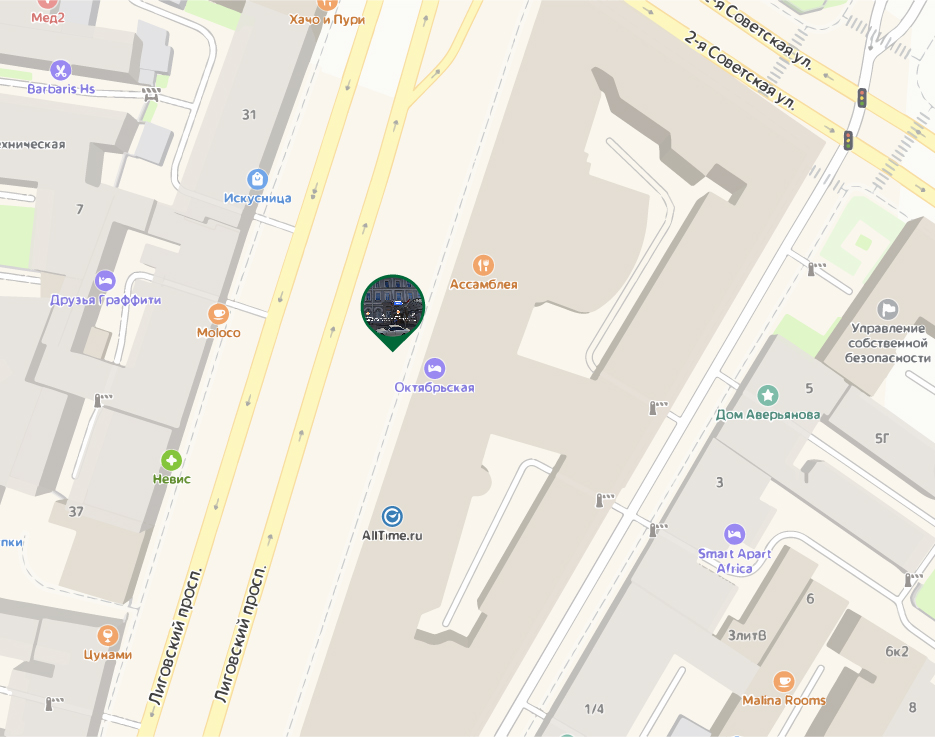 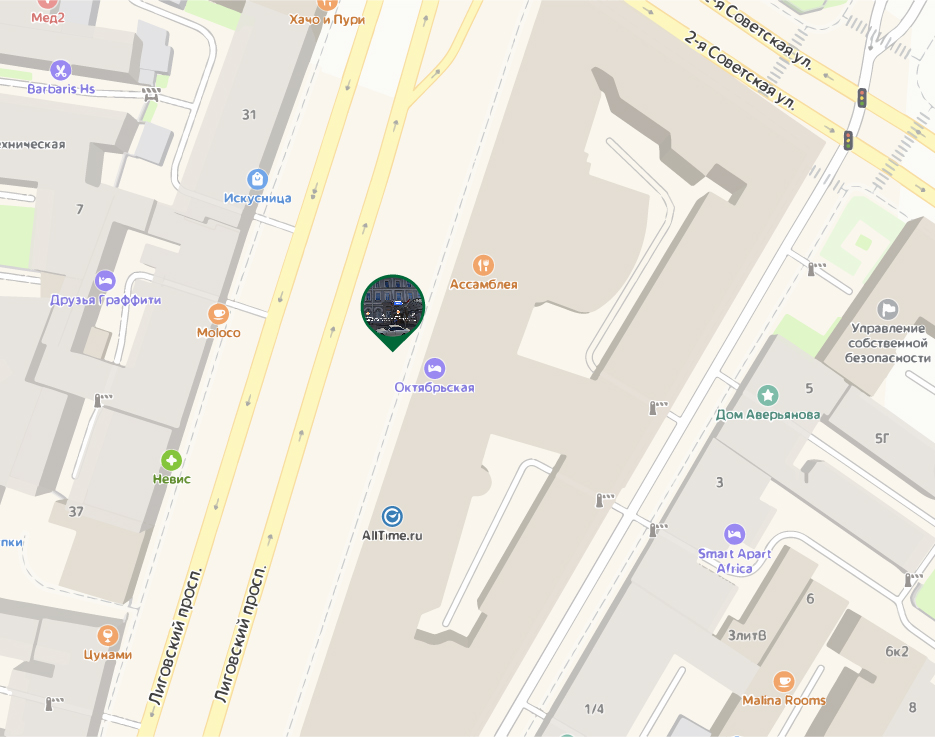 Дополнительная остановка. Место посадки: СПб., ст. м. «Озерки», Выборгское шоссе, остановка общественного транспорта.Ориентир: супермаркет «Окей»Далее экскурсионная программа с гидом-сопровождающим. В этот день тура у вас включены  экскурсии по программе, кроме входного билета и экскурсии в горный парк «Рускеала», входного билета в «Долину водопадов», экотропы и питания.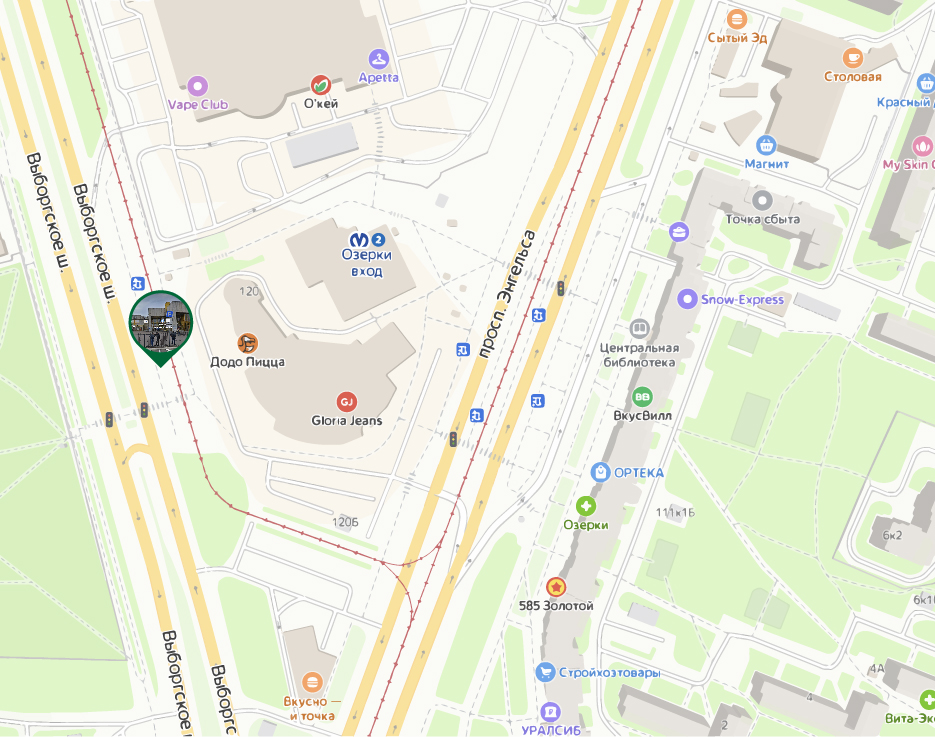 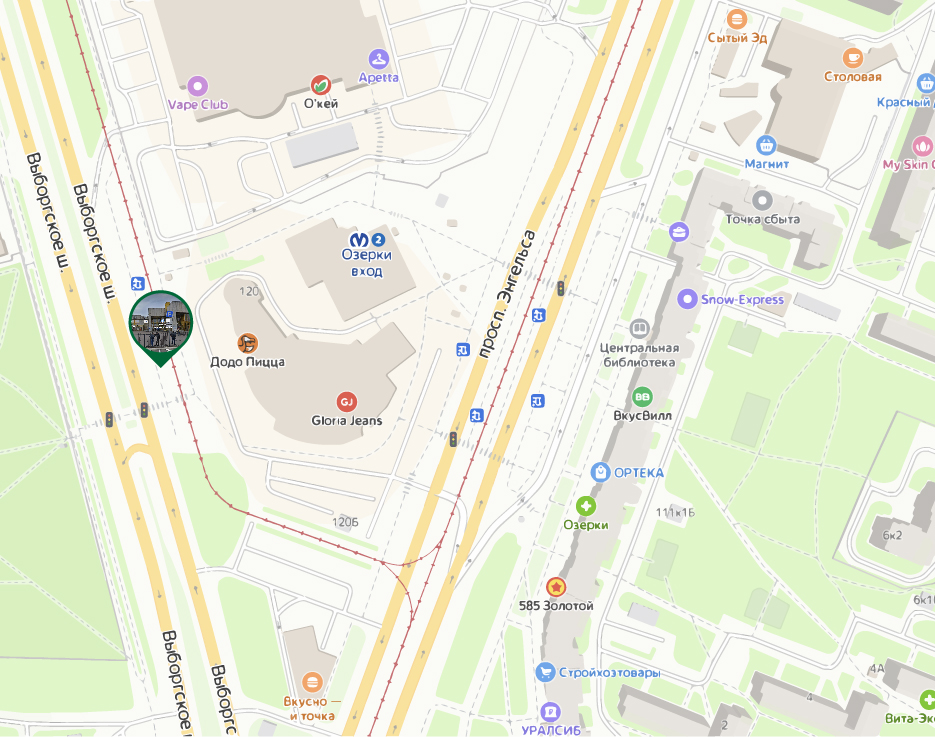 Получение от гида ваучеров на экскурсии по желанию за дополнительную плату: в 2-й день:-водная прогулка на катере с посещением Валаама и Ладожским шхерам.-водная прогулка по Ладожским шхерам.Заселение в отель Сортавала, согласно выбранной категории. Название отеля вам сообщит гид.2 ДЕНЬЗавтрак в отеле (кроме отелей категории «Бюджет»).  Выезд из отеля с вещами (освобождение номеров).Программа на выбор.Вариант 1.Освобождение номеров в 12:00Свободное время городе до 15:00, затем присоединение к группе. Вариант 2.Водная прогулка на катере с посещением Валаама и Ладожских шхер (оплачивается дополнительно, по желанию, в момент бронирование тура). Накануне вечером вам придет смс-сообщение с контактами водителя и с информацией  о том где вы сможете оставить свой багаж.Внимание: проведение программы зависит от погодных условий. Наши отели расположены на разной удаленности от причала: от некоторых – буквально 7-10 минуты ходьбы. От таких отелей вы сможете добраться до причала самостоятельно.От более удаленных отелей предусмотрен трансфер. Информация по трансферу на причал и по посещению Валаама будет отправлена в смс-сообщении. Посадка на катер осуществляется строго по ваучеру, выданному гидом в 1-й день тура. На острове вы можете воспользоваться картой Валаама, перейдя по QR-коду.Адрес причала: причал №2 напротив здания ратуши (ул. Ленина 18)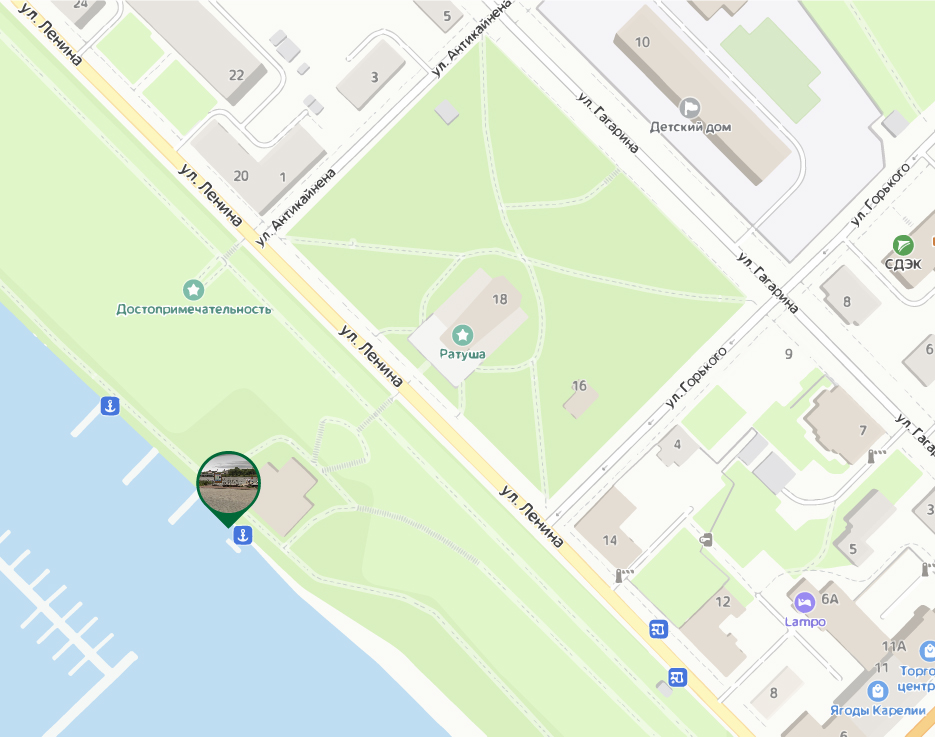 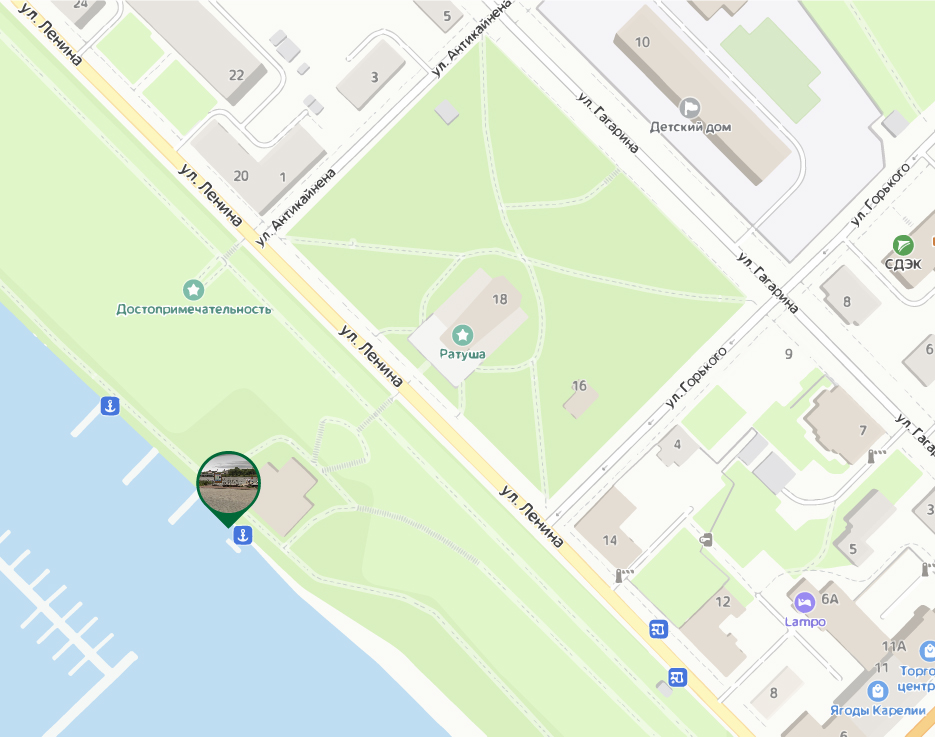 Возможно изменение места отправления, точная информация будет отправлена в смс-сообщении.После экскурсии вы возвращаетесь в Сортавала. Свободное время в городе.Вариант 3. Поездка к лесным водопадам по желанию за дополнительную плату. Освобождение номеров.Накануне вечером вам придет смс-сообщение с контактами водителя и с информацией  о том где вы сможете оставить свой багаж.Время подачи микроавтобуса: в 08:50 – 09:00 в г. Сортавала.По завершении поездки вас привезут в центр г. Сортавала. Свободное время в городе. Затем вы присоединяетесь к группе.Если вы приобрели программу «Водная прогулка по Ладожским шхерам», то место прибытия находится в пешей доступности до причала.Вариант 4. Водная прогулка по Ладожским шхерам по желанию за дополнительную плату.Освобождение номеров в 12:00.Накануне вечером вам придет смс-сообщение с контактами водителя и с информацией  о том где вы сможете оставить свой багаж.Внимание: проведение программы зависит от погодных условий. В 15:00 отправление катера. Посадка на катер по ваучеру, выданному гидом в 2-й день тура.Адрес причала: причал №2 напротив здания ратуши (ул. Ленина 18)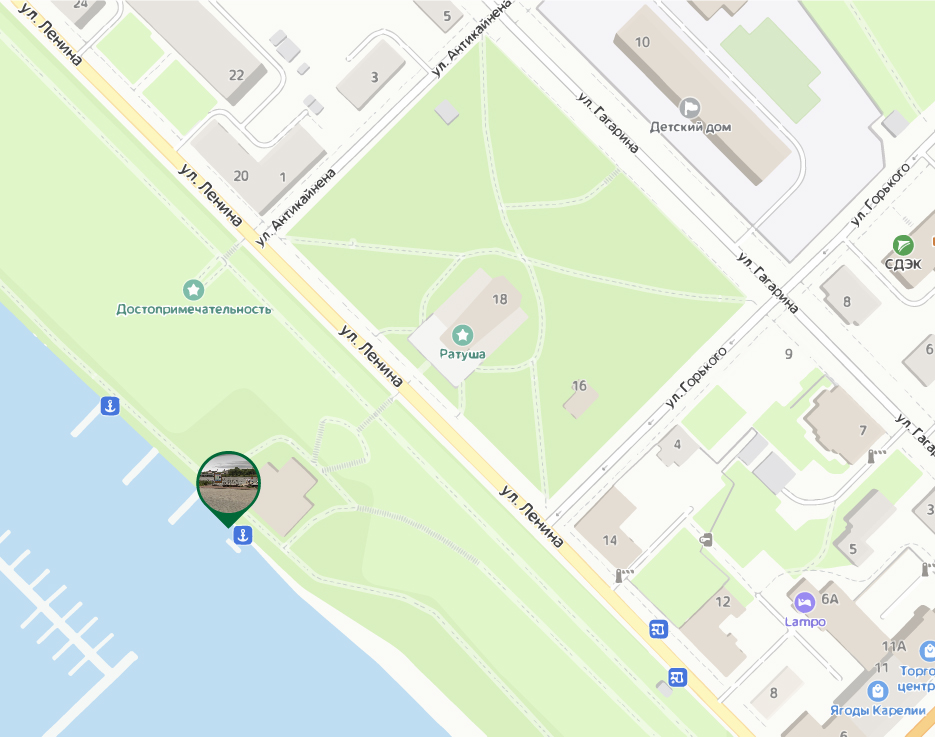 Возможно изменение места отправления, точная информация будет отправлена в смс-сообщении.После экскурсии вы возвращаетесь в Сортавала. Затем вы присоединяетесь к группе.ОБЩЕЕ ЗАВЕРШЕНИЕ ДЛЯ ВСЕХ ПРОГРАММОриентировочное время отправления группы в Петрозаводск 17:00. Информация об автобусе и месте посадки в Петрозаводск будет в смс-сообщении.Прибытие в Петрозаводск. Расселение по отелям согласно выбранной категории. Название отеля вам сообщит гид.3 ДЕНЬЗавтрак в отеле (включен в стоимость тура, кроме категории отелей «Бюджет»). Выезд из отеля с вещами (освобождение номеров).Программа с гидом-сопровождающим.В этот день тура у вас включены все экскурсии и билеты по программе, кроме питания.  Ориентировочное время отправления группы в Санкт-Петербург 16:30. Точное время и место посадки вам сообщит гид. Место посадки на автобус:г. Петрозаводск, пл. Гагарина, 1.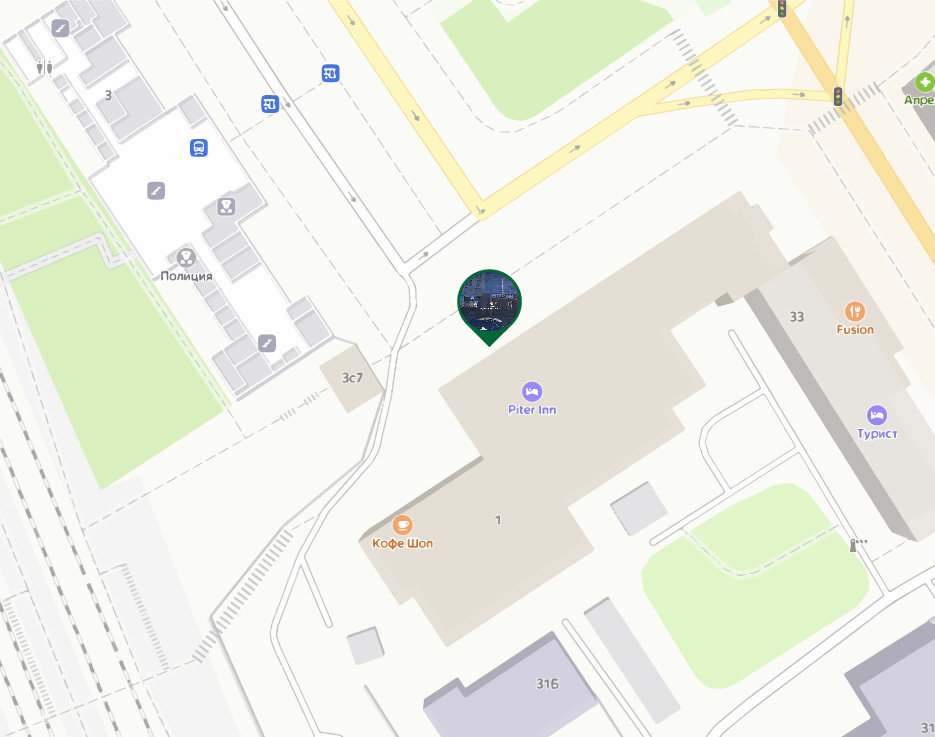 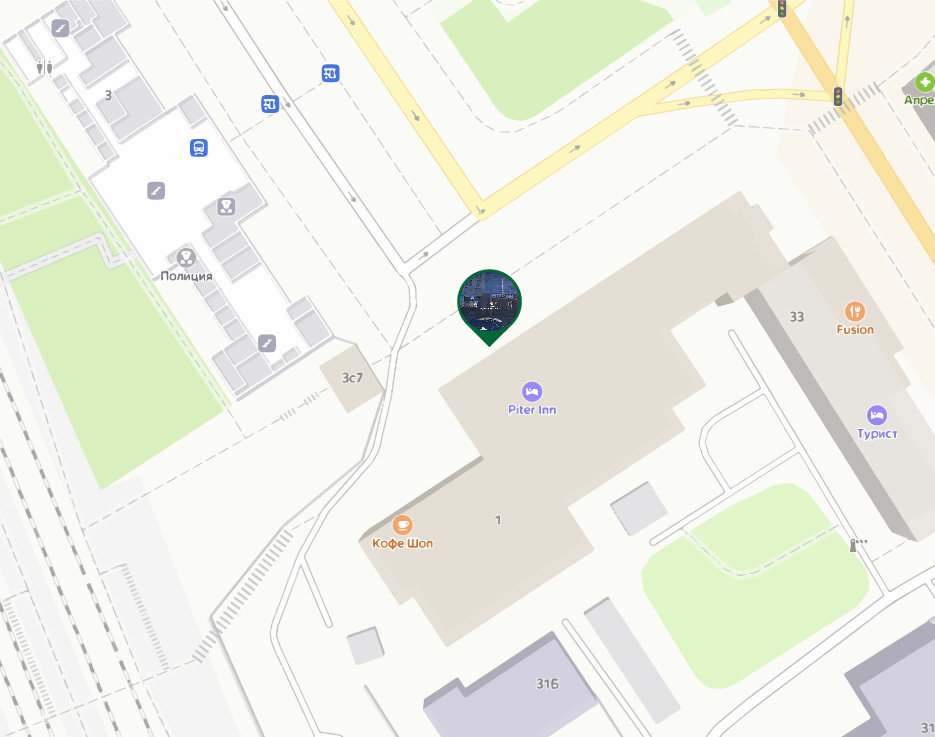 Обратите внимание: по постановлению правительства, обязательный платёж 100 руб. за посещение объекта «Белые мосты». Оплата на сайте oopt-rk.ru.По постановлению правительства, обязательный платёж 100 руб. за посещение Валаама. Оплата на сайте oopt-rk.ru.